Publicado en 07800 el 30/10/2015 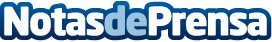 Exoticibizacars lanza una nueva App para el alquiler de coches en IbizaLa nueva aplicación móvil para el alquiler de coches en Ibiza, según el director comercial de Exoticibizacars, "es una apuesta de futuro para consolidar la marca más prestigiosa de la isla en el alquiler de vehículos exóticos de Ibiza" 
Datos de contacto:ExoticibizacarsAlquiler de coches exóticos en Ibiza971 318 412Nota de prensa publicada en: https://www.notasdeprensa.es/exoticibizacars-lanza-una-nueva-app-para-el Categorias: Telecomunicaciones Automovilismo Turismo Industria Automotriz Innovación Tecnológica http://www.notasdeprensa.es